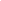 Datos personalesApellido/s y nombre/s:Curso y División:Edad:Fecha de Nacimiento:Lugar de Nacimiento:Domicilio:Localidad:                                                   Departamento:Teléfono fijo:                                               Teléfono móvil:Mail:	Escuela de procedencia:                                 Turno:                                Localidad:Grupo FamiliarEncerrá en un círculo las características que considerás describen tu ámbito familiar:Tranquilo        	  Comprensivo            	Abierto al diálogo        	Conflictivo      Afectuoso             Organizado        	 Autoritario       		Permisivo                AgresivoFlexible                 Ameno           		 Inestable         		 EstableRespondé las siguientes preguntas¿Con qué integrante/es de tu familia tenés mejor relación? ¿Por qué?………………………………………………….......................................………...........................................................................................................................................................¿Con qué integrante de tu familia tenés más dificultades para relacionarte? ¿Por qué?…………………………………………………………………………………………………………………………………………………………………………………………………………………………………………………….¿Sufriste la pérdida de algún familiar o persona “especial” para vos?       Sí            No¿Quién?............................  ¿Cuándo?.................................................................................¿Tenían un vínculo cotidiano?     Sí       No ¿Por qué era especial para vos?.......................¿Ha ocurrido algún hecho familiar que haya impactado en tu vida?    Sí        No  ¿Cuál?.……………………………………………………………………………………………………¿Tenés computadora en tu casa?      Sí           No¿Tenés celular con acceso a Internet?      Sí           NoDisponés de algún equipo informático portátil para utilizar en la escuela? (Notebook, tablet, celular con funciones....) Sí  	NoTenés acceso a Internet? ……. ¿Con que frecuencia accedés? ………¿Para qué actividades la usas? ……… ¿Cuántas horas del día ocupás con estos dispositivos? ........................¿Qué actividades realizás con la computadora? .......................................¿Tenés hermanos que hayan venido o vengan a esta escuela?   Sí       No      En caso de que asista actualmente, ¿qué año cursa? ........................¿Tenés algún otro familiar egresado de esta escuela? Sí  No    ¿Quién? ................................................................ (indicar parentesco y nombre y apellido)¿A través de qué medio de transporte te trasladarías a la escuela? ………Datos educacionalesRespondé por favor estas preguntas:¿Realizaste toda la primaria en la misma escuela? ¿En cuál o cuáles?………………………………………………………………………………………………………………En caso de que hayas asistido a diferentes escuelas, ¿cuál fue el motivo de los cambios? ……………………………………………………………………………………………………………¿Qué materias te costaron más estudiar? ¿Por qué?………………………………………………………………………………………………………………¿Repetiste algún año?   Sí     No       ¿Cuál?....................................................................En caso de haber repetido, ¿cuáles fueron los motivos?..............................................¿Tuviste algún problema en la escuela primaria?  Sí    No    Si la respuesta es afirmativa encerrá en un círculo lo que corresponda:De Conducta           De Aprendizaje        De Adaptación        De Salud	Especificá cuál fue el problema………………………………………………………………………………….Tu experiencia en sexto y séptimo……En tu casa ¿Cuántas horas le dedicás al estudio? (Encerrá la respuesta en un círculo)Menos de 1 hora diaria                de 1 a 2 horas              más de 2 horas¿En qué lugar de tu casa estudiás habitualmente? ...................................................................................................................¿Cuáles son las características de ese lugar? (Subrayá)Silencioso                   Luminoso                Hay  otras personas    Ventilado       Con televisor encendido          Espacio propio            En general ¿Cómo ha sido la relación con tus compañeros? (Subrayá)Excelente                 Muy Buena                 Buena               Regular                      Mala		¿Por qué? ........................................................................................¿Algún compañero de la primaria o amigo que ingresa este año a esta escuela?    Sí 	No¿Cuál es su nombre?     .............................................................................¿Te gustaría ir con él /ella al mismo curso? ..............................................¿Cómo ha sido tu relación con los profesores? (Redondeá la respuesta)	Excelente              Muy Buena       	Buena  	Regular	          Mala¿Cómo te enteraste de la modalidad de esta escuela?…………………………………………………………………………………¿Tomaste la decisión de entrar a esta escuela sólo o con otra persona?…………………………………………………………………………………¿Cuál fue el motivo que te llevó a elegir esta escuela? ……………………………………………………………………………………¿Hacés actividades fuera de la escuela?    Sí     No    ¿Cuál/es?……………………………………………………………………………………………………………………¿Qué hacés en tu tiempo libre?.........................................................................................................................¿Qué tipo de música escuchás? ¿Cuál es tu canción preferida? …………………………………………………………………………………………………………………………..……Si tuvieras que describirte con cinco (5) palabras, ¿cuáles serían? (redondea la respuesta)Alegre   	Amable 	    Constante	      Creativo/a 	    	Entusiasta  Perseverante     Impaciente 	Imprudente	 Independiente		Colaborador/a	     Inseguro/a	       Optimista	    Arriesgado/a        Paciente	 Tranquilo/a	 Pesimista	 Prepotente	 Irritable 	Rebelde	 Respetuoso/a  	 Voluntarioso/a	      Esperanzado/a 	Positivo/a 	   Testarudo/a            Tímido/a               Sociable               Sincero/a 	Agradecido/a	    Productivo/a		Abierto/a al cambio¿Cuál fue la mayor dificultad que tuviste que enfrentar estos años?¿Qué es lo que más pudiste disfrutar o qué te gustó de estos años tan particulares?¿Cuáles son las herramientas tecnológicas que más debiste utilizar en el 2020/2021 para estudiar y/o realizar actividades de la escuela? (Whatsapp - Instagram - GoSchool - Aulas Virtuales - Correo Electrónico (mail) - Facebook - Otras (especificar) ¿Con cuál de estas herramientas te sentiste más seguro/a o cómodo/a para trabajar?¿Cuál desconoces y te gustaría recibir capacitación para su uso?